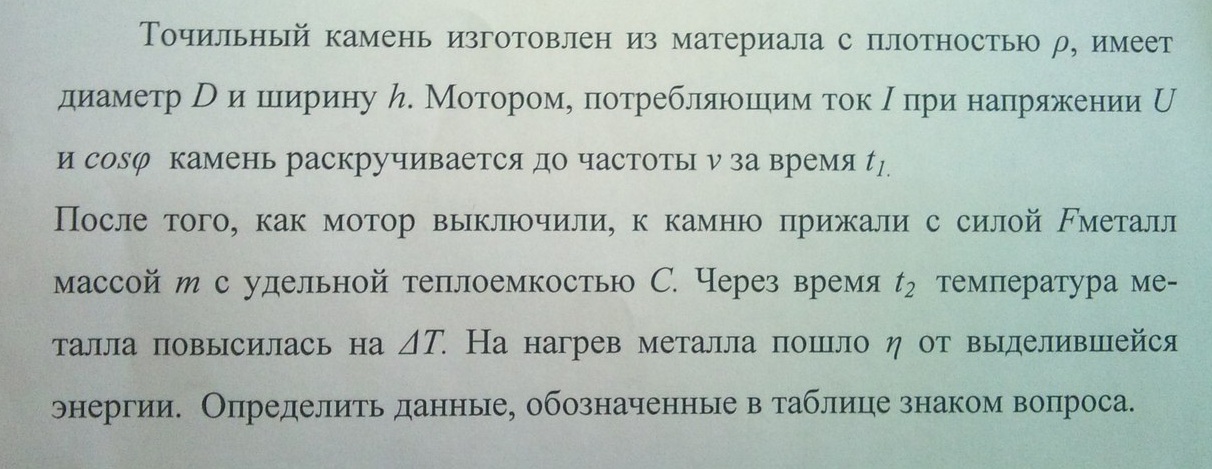 ρDhIUcosφνt1FmCt2∆Tη?0,280,0322200,6501,5?0,55002?0,35